Estado de Santa Catarina MUNICIPIO DE XAVANTINA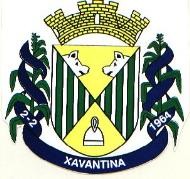 DECRETO Nº 471 , DE 15 DE JUNHO DE 2020.Dispõe sobre a nomeação da Comissão Coordenadora do Processo Seletivo Simplificado nº 003/2020 e dá outras providências.O PREFEITO MUNICIPAL DE XAVANTINA, Estado de Santa Catarina, no uso das atribuições que lhe confere o art. 101, inciso VIII da Lei Orgânica Municipal;D E C R E T A:Art. 1º Ficam nomeados os Servidores abaixo identificados para comporem a Comissão Coordenadora do Processo Seletivo Simplificado nº 003/2020 a ser realizado pelo Município de Xavantina, a saber:– Patricia Moraes de Sousa Lussi – Atendente de Unidade;II – Marcio Ivan Gonzalhes – Médico;          III – Marcelo Razera – Psicólogo.Art. 2º A investidura dos membros se dá sem ônus de remuneração, de qualquer espécie ou natureza, sendo os serviços prestados considerados relevantes para o Município.Art. 3º Este decreto entra em vigor na data da sua publicação. Xavantina/SC, 15 de junho de 2020.ENOIR FAZOLOPrefeito MunicipalRua Prefeito Octávio Urbano Simon, 163, Centro - CEP 89780-000 - Telefone: (49) 3454-3100